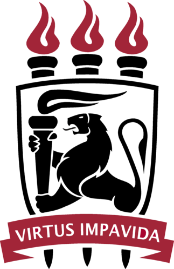 UNIVERSIDADE FEDERAL DE PERNAMBUCO CENTRO DE CIÊNCIAS SOCIAIS APLICADAS DEPARTAMENTO DE CIÊNCIAS CONTÁBEIS E ATUARIAIS COLEGIADO DO CURSO DE GRADUAÇÃO EM CIÊNCIAS CONTÁBEIS REQUERIMENTO PARA INTERPOSIÇÃO DE RECURSOEu ________________________________________________________________________, portador do Cadastro da Pessoa Física (CPF), sob o número: __________________________, devidamente matriculado no 1º/8º (colocar o período por extenso) período do Curso de Graduação em Ciências Contábeis (Modalidade Presencial), vem interpor o presente RECURSO em face da decisão de indeferimento referente ___________________________________________________________________________________________________________________________, pelos motivos a seguir expostos. I – DOS MOTIVOS: (expor, neste campo, os motivos pelos quais há discordância em relação à decisão da tomada pela COORDENAÇÃO DE ESTÁGIO ou COORDENAÇÃO DE TRABALHO DE CONCLUSÃO DE CURSO (TCC) ou COORDENAÇÃO DE ATIVIDADES COMPLEMENTARES(AC). Anexar ao recurso documentos (PDF) que comprove ou reforce a motivação de sua interposição.II – DO PEDIDO: Venho requer, portanto, que o Colegiado do Curso de Graduação em Ciências Contábeis (Modalidade Presencial), aprecie os motivos da discordância em relação à decisão de indeferimento e emita nova decisão. Nestes termos, pede deferimento.Telefone: ____________________________E-mail: ________________________________________________________________________AssinaturaRecife, ______/______/__________